346 spots: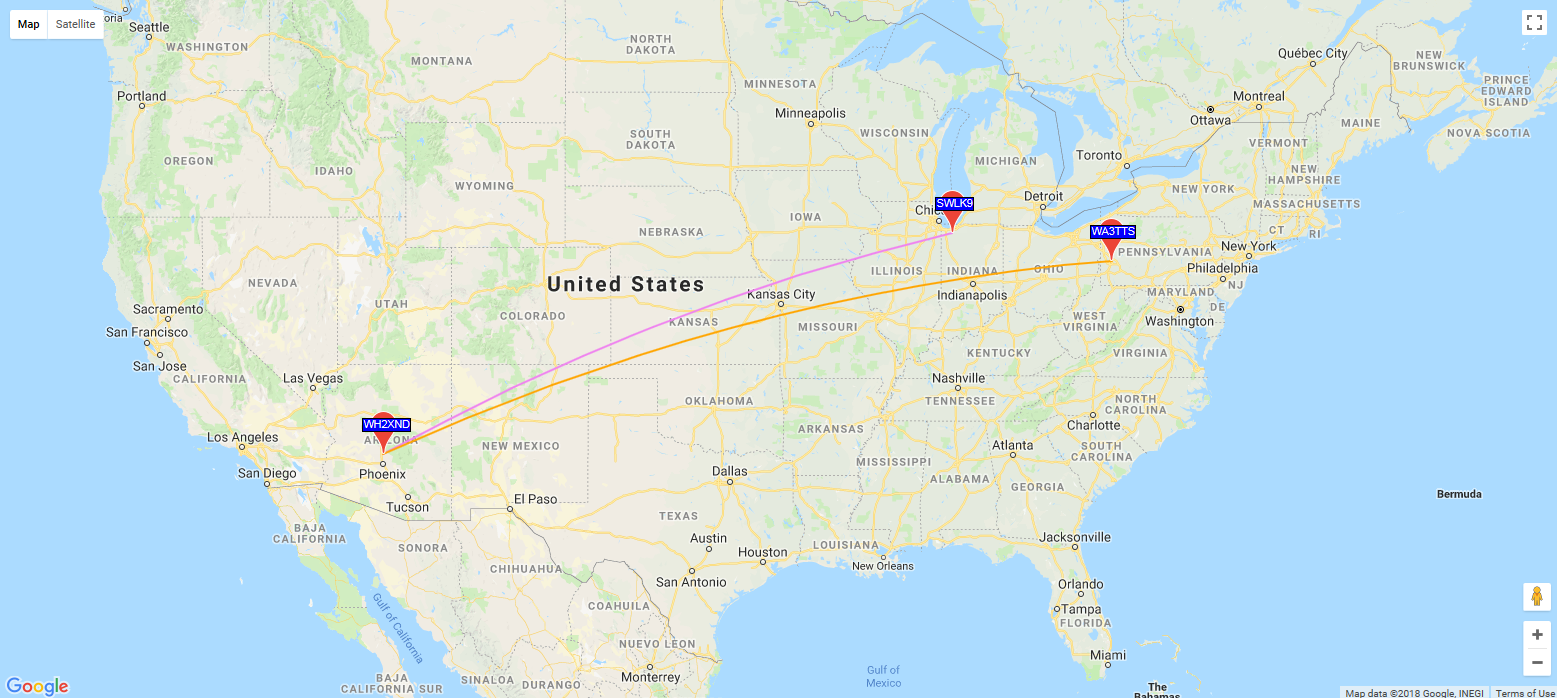 TimestampCallMHzSNRDriftGridPwrReporterRGridkmaz 2018-03-23 15:04  WH2XND  0.075595  -23  0  DM33xt  1  SWLK9  EN61  2350  61  2018-03-23 15:00  WH2XND  0.075595  -22  0  DM33xt  1  SWLK9  EN61  2350  61  2018-03-23 14:56  WH2XND  0.075595  -22  0  DM33xt  1  SWLK9  EN61  2350  61  2018-03-23 14:52  WH2XND  0.075595  -23  0  DM33xt  1  SWLK9  EN61  2350  61  2018-03-23 14:48  WH2XND  0.075595  -24  0  DM33xt  1  SWLK9  EN61  2350  61  2018-03-23 14:44  WH2XND  0.075595  -24  0  DM33xt  1  SWLK9  EN61  2350  61  2018-03-23 14:40  WH2XND  0.075595  -23  0  DM33xt  1  SWLK9  EN61  2350  61  2018-03-23 14:36  WH2XND  0.075595  -24  0  DM33xt  1  SWLK9  EN61  2350  61  2018-03-23 14:32  WH2XND  0.075595  -21  0  DM33xt  1  SWLK9  EN61  2350  61  2018-03-23 14:28  WH2XND  0.075595  -21  0  DM33xt  1  SWLK9  EN61  2350  61  2018-03-23 14:24  WH2XND  0.075595  -21  0  DM33xt  1  SWLK9  EN61  2350  61  2018-03-23 14:20  WH2XND  0.075595  -22  0  DM33xt  1  SWLK9  EN61  2350  61  2018-03-23 14:12  WH2XND  0.075595  -23  0  DM33xt  1  SWLK9  EN61  2350  61  2018-03-23 14:08  WH2XND  0.075595  -22  0  DM33xt  1  SWLK9  EN61  2350  61  2018-03-23 14:00  WH2XND  0.075595  -21  0  DM33xt  1  SWLK9  EN61  2350  61  2018-03-23 13:56  WH2XND  0.075595  -21  0  DM33xt  1  SWLK9  EN61  2350  61  2018-03-23 13:52  WH2XND  0.075595  -24  0  DM33xt  1  SWLK9  EN61  2350  61  2018-03-23 13:48  WH2XND  0.075595  -25  0  DM33xt  1  SWLK9  EN61  2350  61  2018-03-23 13:44  WH2XND  0.075595  -22  0  DM33xt  1  SWLK9  EN61  2350  61  2018-03-23 13:40  WH2XND  0.075595  -22  0  DM33xt  1  SWLK9  EN61  2350  61  2018-03-23 13:36  WH2XND  0.075595  -22  0  DM33xt  1  SWLK9  EN61  2350  61  2018-03-23 13:32  WH2XND  0.075595  -22  0  DM33xt  1  SWLK9  EN61  2350  61  2018-03-23 13:28  WH2XND  0.075595  -21  0  DM33xt  1  SWLK9  EN61  2350  61  2018-03-23 13:24  WH2XND  0.075595  -22  0  DM33xt  1  SWLK9  EN61  2350  61  2018-03-23 13:20  WH2XND  0.075595  -21  0  DM33xt  1  SWLK9  EN61  2350  61  2018-03-23 13:16  WH2XND  0.075595  -22  0  DM33xt  1  SWLK9  EN61  2350  61  2018-03-23 13:12  WH2XND  0.075595  -22  0  DM33xt  1  SWLK9  EN61  2350  61  2018-03-23 13:08  WH2XND  0.075595  -21  0  DM33xt  1  SWLK9  EN61  2350  61  2018-03-23 13:04  WH2XND  0.075595  -21  0  DM33xt  1  SWLK9  EN61  2350  61  2018-03-23 13:00  WH2XND  0.075595  -22  0  DM33xt  1  SWLK9  EN61  2350  61  2018-03-23 12:56  WH2XND  0.075595  -22  0  DM33xt  1  SWLK9  EN61  2350  61  2018-03-23 12:52  WH2XND  0.075595  -23  0  DM33xt  1  SWLK9  EN61  2350  61  2018-03-23 12:48  WH2XND  0.075595  -28  0  DM33xt  1  SWLK9  EN61  2350  61  2018-03-23 12:44  WH2XND  0.075595  -21  0  DM33xt  1  SWLK9  EN61  2350  61  2018-03-23 12:40  WH2XND  0.075595  -21  0  DM33xt  1  SWLK9  EN61  2350  61  2018-03-23 12:36  WH2XND  0.075595  -21  0  DM33xt  1  SWLK9  EN61  2350  61  2018-03-23 12:32  WH2XND  0.075595  -20  0  DM33xt  1  SWLK9  EN61  2350  61  2018-03-23 12:28  WH2XND  0.075595  -27  0  DM33xt  1  SWLK9  EN61  2350  61  2018-03-23 12:20  WH2XND  0.075595  -30  0  DM33xt  1  SWLK9  EN61  2350  61  2018-03-23 12:16  WH2XND  0.075595  -26  0  DM33xt  1  SWLK9  EN61  2350  61  2018-03-23 12:12  WH2XND  0.075595  -21  0  DM33xt  1  SWLK9  EN61  2350  61  2018-03-23 12:08  WH2XND  0.075595  -17  0  DM33xt  1  SWLK9  EN61  2350  61  2018-03-23 12:04  WH2XND  0.075595  -16  0  DM33xt  1  SWLK9  EN61  2350  61  2018-03-23 12:00  WH2XND  0.075595  -15  0  DM33xt  1  SWLK9  EN61  2350  61  2018-03-23 11:56  WH2XND  0.075595  -14  0  DM33xt  1  SWLK9  EN61  2350  61  2018-03-23 11:52  WH2XND  0.075595  -14  0  DM33xt  1  SWLK9  EN61  2350  61  2018-03-23 11:48  WH2XND  0.075595  -13  0  DM33xt  1  SWLK9  EN61  2350  61  2018-03-23 11:44  WH2XND  0.075595  -12  0  DM33xt  1  SWLK9  EN61  2350  61  2018-03-23 11:40  WH2XND  0.075595  -13  0  DM33xt  1  SWLK9  EN61  2350  61  2018-03-23 11:36  WH2XND  0.075595  -12  0  DM33xt  1  SWLK9  EN61  2350  61  2018-03-23 11:32  WH2XND  0.075595  -12  0  DM33xt  1  SWLK9  EN61  2350  61  2018-03-23 11:28  WH2XND  0.075595  -13  0  DM33xt  1  SWLK9  EN61  2350  61  2018-03-23 11:24  WH2XND  0.075595  -14  0  DM33xt  1  SWLK9  EN61  2350  61  2018-03-23 11:20  WH2XND  0.075595  -15  0  DM33xt  1  SWLK9  EN61  2350  61  2018-03-23 11:16  WH2XND  0.075595  -17  0  DM33xt  1  SWLK9  EN61  2350  61  2018-03-23 11:12  WH2XND  0.075595  -18  0  DM33xt  1  SWLK9  EN61  2350  61  2018-03-23 11:08  WH2XND  0.075595  -18  0  DM33xt  1  SWLK9  EN61  2350  61  2018-03-23 11:04  WH2XND  0.075595  -17  0  DM33xt  1  SWLK9  EN61  2350  61  2018-03-23 11:00  WH2XND  0.075595  -17  0  DM33xt  1  SWLK9  EN61  2350  61  2018-03-23 10:56  WH2XND  0.075595  -17  0  DM33xt  1  SWLK9  EN61  2350  61  2018-03-23 10:52  WH2XND  0.075595  -16  0  DM33xt  1  SWLK9  EN61  2350  61  2018-03-23 10:48  WH2XND  0.075595  -19  0  DM33xt  1  SWLK9  EN61  2350  61  2018-03-23 10:44  WH2XND  0.075595  -20  0  DM33xt  1  SWLK9  EN61  2350  61  2018-03-23 10:40  WH2XND  0.075595  -30  0  DM33xt  1  WA3TTS  EN90xn  2915  66  2018-03-23 10:40  WH2XND  0.075595  -17  0  DM33xt  1  SWLK9  EN61  2350  61  2018-03-23 10:36  WH2XND  0.075595  -28  0  DM33xt  1  WA3TTS  EN90xn  2915  66  2018-03-23 10:36  WH2XND  0.075595  -17  0  DM33xt  1  SWLK9  EN61  2350  61  2018-03-23 10:32  WH2XND  0.075595  -17  0  DM33xt  1  SWLK9  EN61  2350  61  2018-03-23 10:28  WH2XND  0.075595  -25  0  DM33xt  1  WA3TTS  EN90xn  2915  66  2018-03-23 10:28  WH2XND  0.075595  -16  0  DM33xt  1  SWLK9  EN61  2350  61  2018-03-23 10:24  WH2XND  0.075595  -27  0  DM33xt  1  WA3TTS  EN90xn  2915  66  2018-03-23 10:24  WH2XND  0.075595  -15  0  DM33xt  1  SWLK9  EN61  2350  61  2018-03-23 10:20  WH2XND  0.075595  -30  0  DM33xt  1  WA3TTS  EN90xn  2915  66  2018-03-23 10:20  WH2XND  0.075595  -16  0  DM33xt  1  SWLK9  EN61  2350  61  2018-03-23 10:16  WH2XND  0.075595  -17  0  DM33xt  1  SWLK9  EN61  2350  61  2018-03-23 10:16  WH2XND  0.075595  -29  0  DM33xt  1  WA3TTS  EN90xn  2915  66  2018-03-23 10:12  WH2XND  0.075595  -25  0  DM33xt  1  WA3TTS  EN90xn  2915  66  2018-03-23 10:12  WH2XND  0.075595  -17  0  DM33xt  1  SWLK9  EN61  2350  61  2018-03-23 10:08  WH2XND  0.075595  -17  0  DM33xt  1  SWLK9  EN61  2350  61  2018-03-23 10:04  WH2XND  0.075595  -27  0  DM33xt  1  WA3TTS  EN90xn  2915  66  2018-03-23 10:04  WH2XND  0.075595  -19  0  DM33xt  1  SWLK9  EN61  2350  61  2018-03-23 10:00  WH2XND  0.075595  -18  0  DM33xt  1  SWLK9  EN61  2350  61  2018-03-23 09:56  WH2XND  0.075595  -19  0  DM33xt  1  SWLK9  EN61  2350  61  2018-03-23 09:52  WH2XND  0.075595  -19  0  DM33xt  1  SWLK9  EN61  2350  61  2018-03-23 09:48  WH2XND  0.075595  -30  0  DM33xt  1  WA3TTS  EN90xn  2915  66  2018-03-23 09:48  WH2XND  0.075595  -19  0  DM33xt  1  SWLK9  EN61  2350  61  2018-03-23 09:44  WH2XND  0.075594  -30  0  DM33xt  1  WA3TTS  EN90xn  2915  66  2018-03-23 09:44  WH2XND  0.075595  -20  0  DM33xt  1  SWLK9  EN61  2350  61  2018-03-23 09:40  WH2XND  0.075594  -29  0  DM33xt  1  WA3TTS  EN90xn  2915  66  2018-03-23 09:40  WH2XND  0.075595  -21  0  DM33xt  1  SWLK9  EN61  2350  61  2018-03-23 09:36  WH2XND  0.075595  -21  0  DM33xt  1  SWLK9  EN61  2350  61  2018-03-23 09:32  WH2XND  0.075595  -21  0  DM33xt  1  SWLK9  EN61  2350  61  2018-03-23 09:28  WH2XND  0.075594  -31  0  DM33xt  1  WA3TTS  EN90xn  2915  66  2018-03-23 09:28  WH2XND  0.075595  -20  0  DM33xt  1  SWLK9  EN61  2350  61  2018-03-23 09:24  WH2XND  0.075595  -20  0  DM33xt  1  SWLK9  EN61  2350  61  2018-03-23 09:24  WH2XND  0.075594  -27  0  DM33xt  1  WA3TTS  EN90xn  2915  66  2018-03-23 09:20  WH2XND  0.075595  -19  0  DM33xt  1  SWLK9  EN61  2350  61  2018-03-23 09:20  WH2XND  0.075595  -25  0  DM33xt  1  WA3TTS  EN90xn  2915  66  2018-03-23 09:16  WH2XND  0.075595  -25  0  DM33xt  1  WA3TTS  EN90xn  2915  66  2018-03-23 09:16  WH2XND  0.075595  -20  0  DM33xt  1  SWLK9  EN61  2350  61  2018-03-23 09:12  WH2XND  0.075595  -21  0  DM33xt  1  SWLK9  EN61  2350  61  2018-03-23 09:12  WH2XND  0.075595  -26  0  DM33xt  1  WA3TTS  EN90xn  2915  66  2018-03-23 09:08  WH2XND  0.075595  -25  0  DM33xt  1  WA3TTS  EN90xn  2915  66  2018-03-23 09:08  WH2XND  0.075595  -23  0  DM33xt  1  SWLK9  EN61  2350  61  2018-03-23 09:04  WH2XND  0.075595  -26  0  DM33xt  1  SWLK9  EN61  2350  61  2018-03-23 09:04  WH2XND  0.075594  -25  0  DM33xt  1  WA3TTS  EN90xn  2915  66  2018-03-23 09:00  WH2XND  0.075595  -27  0  DM33xt  1  SWLK9  EN61  2350  61  2018-03-23 09:00  WH2XND  0.075594  -26  0  DM33xt  1  WA3TTS  EN90xn  2915  66  2018-03-23 08:56  WH2XND  0.075595  -27  0  DM33xt  1  SWLK9  EN61  2350  61  2018-03-23 08:56  WH2XND  0.075594  -26  0  DM33xt  1  WA3TTS  EN90xn  2915  66  2018-03-23 08:52  WH2XND  0.075595  -24  0  DM33xt  1  SWLK9  EN61  2350  61  2018-03-23 08:52  WH2XND  0.075594  -25  0  DM33xt  1  WA3TTS  EN90xn  2915  66  2018-03-23 08:48  WH2XND  0.075595  -25  0  DM33xt  1  SWLK9  EN61  2350  61  2018-03-23 08:48  WH2XND  0.075594  -25  0  DM33xt  1  WA3TTS  EN90xn  2915  66  2018-03-23 08:44  WH2XND  0.075594  -25  0  DM33xt  1  WA3TTS  EN90xn  2915  66  2018-03-23 08:44  WH2XND  0.075595  -29  0  DM33xt  1  SWLK9  EN61  2350  61  2018-03-23 08:40  WH2XND  0.075594  -25  0  DM33xt  1  WA3TTS  EN90xn  2915  66  2018-03-23 08:36  WH2XND  0.075594  -26  0  DM33xt  1  WA3TTS  EN90xn  2915  66  2018-03-23 08:32  WH2XND  0.075595  -26  0  DM33xt  1  WA3TTS  EN90xn  2915  66  2018-03-23 08:28  WH2XND  0.075595  -28  0  DM33xt  1  SWLK9  EN61  2350  61  2018-03-23 08:28  WH2XND  0.075595  -26  0  DM33xt  1  WA3TTS  EN90xn  2915  66  2018-03-23 08:24  WH2XND  0.075595  -24  0  DM33xt  1  SWLK9  EN61  2350  61  2018-03-23 08:24  WH2XND  0.075595  -27  0  DM33xt  1  WA3TTS  EN90xn  2915  66  2018-03-23 08:20  WH2XND  0.075594  -27  0  DM33xt  1  WA3TTS  EN90xn  2915  66  2018-03-23 08:20  WH2XND  0.075595  -23  0  DM33xt  1  SWLK9  EN61  2350  61  2018-03-23 08:16  WH2XND  0.075595  -23  0  DM33xt  1  SWLK9  EN61  2350  61  2018-03-23 08:16  WH2XND  0.075594  -28  0  DM33xt  1  WA3TTS  EN90xn  2915  66  2018-03-23 08:12  WH2XND  0.075594  -26  0  DM33xt  1  WA3TTS  EN90xn  2915  66  2018-03-23 08:12  WH2XND  0.075595  -19  0  DM33xt  1  SWLK9  EN61  2350  61  2018-03-23 08:08  WH2XND  0.075595  -18  0  DM33xt  1  SWLK9  EN61  2350  61  2018-03-23 08:08  WH2XND  0.075594  -26  0  DM33xt  1  WA3TTS  EN90xn  2915  66  2018-03-23 08:04  WH2XND  0.075595  -17  0  DM33xt  1  SWLK9  EN61  2350  61  2018-03-23 08:04  WH2XND  0.075594  -27  0  DM33xt  1  WA3TTS  EN90xn  2915  66  2018-03-23 08:00  WH2XND  0.075594  -28  0  DM33xt  1  WA3TTS  EN90xn  2915  66  2018-03-23 08:00  WH2XND  0.075595  -17  0  DM33xt  1  SWLK9  EN61  2350  61  2018-03-23 07:56  WH2XND  0.075594  -27  0  DM33xt  1  WA3TTS  EN90xn  2915  66  2018-03-23 07:56  WH2XND  0.075595  -18  0  DM33xt  1  SWLK9  EN61  2350  61  2018-03-23 07:52  WH2XND  0.075595  -19  0  DM33xt  1  SWLK9  EN61  2350  61  2018-03-23 07:52  WH2XND  0.075595  -26  0  DM33xt  1  WA3TTS  EN90xn  2915  66  2018-03-23 07:48  WH2XND  0.075595  -26  0  DM33xt  1  WA3TTS  EN90xn  2915  66  2018-03-23 07:48  WH2XND  0.075595  -19  0  DM33xt  1  SWLK9  EN61  2350  61  2018-03-23 07:44  WH2XND  0.075595  -26  0  DM33xt  1  WA3TTS  EN90xn  2915  66  2018-03-23 07:44  WH2XND  0.075595  -19  0  DM33xt  1  SWLK9  EN61  2350  61  2018-03-23 07:40  WH2XND  0.075595  -26  0  DM33xt  1  WA3TTS  EN90xn  2915  66  2018-03-23 07:40  WH2XND  0.075595  -21  0  DM33xt  1  SWLK9  EN61  2350  61  2018-03-23 07:36  WH2XND  0.075595  -22  0  DM33xt  1  SWLK9  EN61  2350  61  2018-03-23 07:36  WH2XND  0.075594  -24  0  DM33xt  1  WA3TTS  EN90xn  2915  66  2018-03-23 07:32  WH2XND  0.075595  -22  0  DM33xt  1  SWLK9  EN61  2350  61  2018-03-23 07:32  WH2XND  0.075594  -28  0  DM33xt  1  WA3TTS  EN90xn  2915  66  2018-03-23 07:28  WH2XND  0.075595  -22  0  DM33xt  1  SWLK9  EN61  2350  61  2018-03-23 07:28  WH2XND  0.075594  -27  0  DM33xt  1  WA3TTS  EN90xn  2915  66  2018-03-23 07:24  WH2XND  0.075594  -25  0  DM33xt  1  WA3TTS  EN90xn  2915  66  2018-03-23 07:24  WH2XND  0.075595  -22  0  DM33xt  1  SWLK9  EN61  2350  61  2018-03-23 07:20  WH2XND  0.075595  -21  0  DM33xt  1  SWLK9  EN61  2350  61  2018-03-23 07:20  WH2XND  0.075594  -26  0  DM33xt  1  WA3TTS  EN90xn  2915  66  2018-03-23 07:16  WH2XND  0.075594  -26  0  DM33xt  1  WA3TTS  EN90xn  2915  66  2018-03-23 07:12  WH2XND  0.075594  -26  0  DM33xt  1  WA3TTS  EN90xn  2915  66  2018-03-23 07:08  WH2XND  0.075594  -25  0  DM33xt  1  WA3TTS  EN90xn  2915  66  2018-03-23 07:04  WH2XND  0.075595  -20  0  DM33xt  1  SWLK9  EN61  2350  61  2018-03-23 07:04  WH2XND  0.075594  -26  0  DM33xt  1  WA3TTS  EN90xn  2915  66  2018-03-23 07:00  WH2XND  0.075594  -25  0  DM33xt  1  WA3TTS  EN90xn  2915  66  2018-03-23 07:00  WH2XND  0.075595  -19  0  DM33xt  1  SWLK9  EN61  2350  61  2018-03-23 06:56  WH2XND  0.075595  -18  0  DM33xt  1  SWLK9  EN61  2350  61  2018-03-23 06:56  WH2XND  0.075594  -25  0  DM33xt  1  WA3TTS  EN90xn  2915  66  2018-03-23 06:52  WH2XND  0.075595  -26  0  DM33xt  1  WA3TTS  EN90xn  2915  66  2018-03-23 06:52  WH2XND  0.075595  -17  0  DM33xt  1  SWLK9  EN61  2350  61  2018-03-23 06:48  WH2XND  0.075595  -26  0  DM33xt  1  WA3TTS  EN90xn  2915  66  2018-03-23 06:48  WH2XND  0.075595  -17  0  DM33xt  1  SWLK9  EN61  2350  61  2018-03-23 06:44  WH2XND  0.075595  -18  0  DM33xt  1  SWLK9  EN61  2350  61  2018-03-23 06:44  WH2XND  0.075595  -27  0  DM33xt  1  WA3TTS  EN90xn  2915  66  2018-03-23 06:40  WH2XND  0.075595  -18  0  DM33xt  1  SWLK9  EN61  2350  61  2018-03-23 06:36  WH2XND  0.075595  -18  0  DM33xt  1  SWLK9  EN61  2350  61  2018-03-23 06:32  WH2XND  0.075595  -18  0  DM33xt  1  SWLK9  EN61  2350  61  2018-03-23 06:28  WH2XND  0.075595  -17  0  DM33xt  1  SWLK9  EN61  2350  61  2018-03-23 06:24  WH2XND  0.075595  -17  0  DM33xt  1  SWLK9  EN61  2350  61  2018-03-23 06:20  WH2XND  0.075595  -17  0  DM33xt  1  SWLK9  EN61  2350  61  2018-03-23 06:16  WH2XND  0.075595  -17  0  DM33xt  1  SWLK9  EN61  2350  61  2018-03-23 06:12  WH2XND  0.075595  -17  0  DM33xt  1  SWLK9  EN61  2350  61  2018-03-23 06:08  WH2XND  0.075595  -17  0  DM33xt  1  SWLK9  EN61  2350  61  2018-03-23 06:04  WH2XND  0.075595  -16  0  DM33xt  1  SWLK9  EN61  2350  61  2018-03-23 06:00  WH2XND  0.075592  -27  0  DM33xt  1  WA3TTS  EN90xn  2915  66  2018-03-23 06:00  WH2XND  0.075595  -16  0  DM33xt  1  SWLK9  EN61  2350  61  2018-03-23 05:56  WH2XND  0.075595  -15  0  DM33xt  1  SWLK9  EN61  2350  61  2018-03-23 05:52  WH2XND  0.075595  -15  0  DM33xt  1  SWLK9  EN61  2350  61  2018-03-23 05:48  WH2XND  0.075595  -15  0  DM33xt  1  SWLK9  EN61  2350  61  2018-03-23 05:44  WH2XND  0.075595  -16  0  DM33xt  1  SWLK9  EN61  2350  61  2018-03-23 05:40  WH2XND  0.075595  -17  0  DM33xt  1  SWLK9  EN61  2350  61  2018-03-23 05:36  WH2XND  0.075595  -17  0  DM33xt  1  SWLK9  EN61  2350  61  2018-03-23 05:32  WH2XND  0.075595  -16  0  DM33xt  1  SWLK9  EN61  2350  61  2018-03-23 05:28  WH2XND  0.075595  -17  0  DM33xt  1  SWLK9  EN61  2350  61  2018-03-23 05:24  WH2XND  0.075595  -17  0  DM33xt  1  SWLK9  EN61  2350  61  2018-03-23 05:20  WH2XND  0.075595  -17  0  DM33xt  1  SWLK9  EN61  2350  61  2018-03-23 05:16  WH2XND  0.075595  -17  0  DM33xt  1  SWLK9  EN61  2350  61  2018-03-23 05:12  WH2XND  0.075595  -18  0  DM33xt  1  SWLK9  EN61  2350  61  2018-03-23 05:08  WH2XND  0.075595  -18  0  DM33xt  1  SWLK9  EN61  2350  61  2018-03-23 05:04  WH2XND  0.075595  -18  0  DM33xt  1  SWLK9  EN61  2350  61  2018-03-23 05:00  WH2XND  0.075595  -18  0  DM33xt  1  SWLK9  EN61  2350  61  2018-03-23 04:56  WH2XND  0.075595  -18  0  DM33xt  1  SWLK9  EN61  2350  61  2018-03-23 04:52  WH2XND  0.075595  -17  0  DM33xt  1  SWLK9  EN61  2350  61  2018-03-23 04:48  WH2XND  0.075595  -17  0  DM33xt  1  SWLK9  EN61  2350  61  2018-03-23 04:44  WH2XND  0.075595  -17  0  DM33xt  1  SWLK9  EN61  2350  61  2018-03-23 04:40  WH2XND  0.075595  -18  0  DM33xt  1  SWLK9  EN61  2350  61  2018-03-23 04:36  WH2XND  0.075595  -17  0  DM33xt  1  SWLK9  EN61  2350  61  2018-03-23 04:32  WH2XND  0.075595  -17  0  DM33xt  1  SWLK9  EN61  2350  61  2018-03-23 04:28  WH2XND  0.075595  -18  0  DM33xt  1  SWLK9  EN61  2350  61  2018-03-23 04:24  WH2XND  0.075595  -18  0  DM33xt  1  SWLK9  EN61  2350  61  2018-03-23 04:20  WH2XND  0.075595  -18  0  DM33xt  1  SWLK9  EN61  2350  61  2018-03-23 04:16  WH2XND  0.075595  -18  0  DM33xt  1  SWLK9  EN61  2350  61  2018-03-23 04:12  WH2XND  0.075595  -18  0  DM33xt  1  SWLK9  EN61  2350  61  2018-03-23 04:08  WH2XND  0.075595  -17  0  DM33xt  1  SWLK9  EN61  2350  61  2018-03-23 04:04  WH2XND  0.075595  -17  0  DM33xt  1  SWLK9  EN61  2350  61  2018-03-23 04:00  WH2XND  0.075595  -17  0  DM33xt  1  SWLK9  EN61  2350  61  2018-03-23 03:56  WH2XND  0.075595  -17  0  DM33xt  1  SWLK9  EN61  2350  61  2018-03-23 03:52  WH2XND  0.075595  -17  0  DM33xt  1  SWLK9  EN61  2350  61  2018-03-23 03:48  WH2XND  0.075595  -17  0  DM33xt  1  SWLK9  EN61  2350  61  2018-03-23 03:44  WH2XND  0.075595  -19  0  DM33xt  1  SWLK9  EN61  2350  61  2018-03-23 03:40  WH2XND  0.075595  -19  0  DM33xt  1  SWLK9  EN61  2350  61  2018-03-23 03:36  WH2XND  0.075595  -18  0  DM33xt  1  SWLK9  EN61  2350  61  2018-03-23 03:32  WH2XND  0.075595  -17  0  DM33xt  1  SWLK9  EN61  2350  61  2018-03-23 03:28  WH2XND  0.075595  -17  0  DM33xt  1  SWLK9  EN61  2350  61  2018-03-23 03:24  WH2XND  0.075595  -17  0  DM33xt  1  SWLK9  EN61  2350  61  2018-03-23 03:20  WH2XND  0.075595  -16  0  DM33xt  1  SWLK9  EN61  2350  61  2018-03-23 03:16  WH2XND  0.075595  -16  0  DM33xt  1  SWLK9  EN61  2350  61  2018-03-23 03:12  WH2XND  0.075595  -16  0  DM33xt  1  SWLK9  EN61  2350  61  2018-03-23 03:08  WH2XND  0.075595  -16  0  DM33xt  1  SWLK9  EN61  2350  61  2018-03-23 03:00  WH2XND  0.075595  -16  0  DM33xt  1  SWLK9  EN61  2350  61  2018-03-23 02:56  WH2XND  0.075595  -16  0  DM33xt  1  SWLK9  EN61  2350  61  2018-03-23 02:52  WH2XND  0.075595  -26  0  DM33xt  1  SWLK9  EN61  2350  61  2018-03-23 02:48  WH2XND  0.075595  -27  0  DM33xt  1  SWLK9  EN61  2350  61  2018-03-23 02:44  WH2XND  0.075595  -27  0  DM33xt  1  SWLK9  EN61  2350  61  2018-03-23 02:40  WH2XND  0.075595  -27  0  DM33xt  1  SWLK9  EN61  2350  61  2018-03-23 02:36  WH2XND  0.075595  -28  0  DM33xt  1  SWLK9  EN61  2350  61  2018-03-23 02:32  WH2XND  0.075595  -28  0  DM33xt  1  SWLK9  EN61  2350  61  2018-03-23 02:28  WH2XND  0.075595  -29  0  DM33xt  1  SWLK9  EN61  2350  61  2018-03-23 02:24  WH2XND  0.075595  -29  0  DM33xt  1  SWLK9  EN61  2350  61  2018-03-23 02:20  WH2XND  0.075595  -20  0  DM33xt  1  SWLK9  EN61  2350  61  2018-03-23 02:16  WH2XND  0.075595  -21  0  DM33xt  1  SWLK9  EN61  2350  61  2018-03-23 02:12  WH2XND  0.075595  -23  0  DM33xt  1  SWLK9  EN61  2350  61  2018-03-23 02:08  WH2XND  0.075595  -25  0  DM33xt  1  SWLK9  EN61  2350  61  2018-03-23 02:04  WH2XND  0.075595  -28  0  DM33xt  1  SWLK9  EN61  2350  61  2018-03-23 02:00  WH2XND  0.075595  -26  0  DM33xt  1  SWLK9  EN61  2350  61  2018-03-23 01:56  WH2XND  0.075595  -26  0  DM33xt  1  SWLK9  EN61  2350  61  2018-03-23 01:52  WH2XND  0.075595  -25  0  DM33xt  1  SWLK9  EN61  2350  61  2018-03-23 01:48  WH2XND  0.075595  -26  0  DM33xt  1  SWLK9  EN61  2350  61  2018-03-23 01:44  WH2XND  0.075595  -25  0  DM33xt  1  SWLK9  EN61  2350  61  2018-03-23 01:40  WH2XND  0.075595  -26  0  DM33xt  1  SWLK9  EN61  2350  61  2018-03-23 01:36  WH2XND  0.075595  -27  0  DM33xt  1  SWLK9  EN61  2350  61  2018-03-23 01:32  WH2XND  0.075595  -28  0  DM33xt  1  SWLK9  EN61  2350  61  2018-03-23 01:28  WH2XND  0.075595  -27  0  DM33xt  1  SWLK9  EN61  2350  61  2018-03-23 01:24  WH2XND  0.075595  -27  0  DM33xt  1  SWLK9  EN61  2350  61  2018-03-23 01:16  WH2XND  0.075595  -31  0  DM33xt  1  SWLK9  EN61  2350  61  2018-03-23 00:40  WH2XND  0.075595  -30  0  DM33xt  1  SWLK9  EN61  2350  61  2018-03-23 00:36  WH2XND  0.075595  -29  0  DM33xt  1  SWLK9  EN61  2350  61  2018-03-23 00:32  WH2XND  0.075595  -32  0  DM33xt  1  SWLK9  EN61  2350  61  2018-03-23 00:28  WH2XND  0.075595  -27  0  DM33xt  1  SWLK9  EN61  2350  61  2018-03-23 00:20  WH2XND  0.075595  -28  0  DM33xt  1  SWLK9  EN61  2350  61  2018-03-23 00:16  WH2XND  0.075595  -27  0  DM33xt  1  SWLK9  EN61  2350  61  2018-03-23 00:12  WH2XND  0.075595  -30  0  DM33xt  1  SWLK9  EN61  2350  61  2018-03-23 00:08  WH2XND  0.075595  -26  0  DM33xt  1  SWLK9  EN61  2350  61  2018-03-23 00:04  WH2XND  0.075595  -26  0  DM33xt  1  SWLK9  EN61  2350  61  2018-03-23 00:00  WH2XND  0.075595  -26  0  DM33xt  1  SWLK9  EN61  2350  61  2018-03-22 23:56  WH2XND  0.075595  -26  0  DM33xt  1  SWLK9  EN61  2350  61  2018-03-22 23:48  WH2XND  0.075595  -26  0  DM33xt  1  SWLK9  EN61  2350  61  2018-03-22 23:44  WH2XND  0.075595  -26  0  DM33xt  1  SWLK9  EN61  2350  61  2018-03-22 23:36  WH2XND  0.075595  -27  0  DM33xt  1  SWLK9  EN61  2350  61  2018-03-22 23:32  WH2XND  0.075595  -28  0  DM33xt  1  SWLK9  EN61  2350  61  2018-03-22 23:28  WH2XND  0.075595  -28  0  DM33xt  1  SWLK9  EN61  2350  61  2018-03-22 23:24  WH2XND  0.075595  -28  0  DM33xt  1  SWLK9  EN61  2350  61  2018-03-22 23:20  WH2XND  0.075595  -29  0  DM33xt  1  SWLK9  EN61  2350  61  2018-03-22 23:16  WH2XND  0.075595  -29  0  DM33xt  1  SWLK9  EN61  2350  61  2018-03-22 23:12  WH2XND  0.075595  -29  0  DM33xt  1  SWLK9  EN61  2350  61  2018-03-22 23:08  WH2XND  0.075595  -28  0  DM33xt  1  SWLK9  EN61  2350  61  2018-03-22 23:04  WH2XND  0.075595  -25  0  DM33xt  1  SWLK9  EN61  2350  61  2018-03-22 23:00  WH2XND  0.075595  -28  0  DM33xt  1  SWLK9  EN61  2350  61  2018-03-22 22:56  WH2XND  0.075595  -29  0  DM33xt  1  SWLK9  EN61  2350  61  2018-03-22 22:52  WH2XND  0.075595  -29  0  DM33xt  1  SWLK9  EN61  2350  61  2018-03-22 22:48  WH2XND  0.075595  -31  0  DM33xt  1  SWLK9  EN61  2350  61  2018-03-22 22:44  WH2XND  0.075595  -30  0  DM33xt  1  SWLK9  EN61  2350  61  2018-03-22 22:40  WH2XND  0.075595  -28  0  DM33xt  1  SWLK9  EN61  2350  61  2018-03-22 22:36  WH2XND  0.075595  -29  0  DM33xt  1  SWLK9  EN61  2350  61  2018-03-22 22:32  WH2XND  0.075595  -23  0  DM33xt  1  SWLK9  EN61  2350  61  2018-03-22 22:28  WH2XND  0.075595  -29  0  DM33xt  1  SWLK9  EN61  2350  61  2018-03-22 22:20  WH2XND  0.075595  -30  0  DM33xt  1  SWLK9  EN61  2350  61  2018-03-22 22:16  WH2XND  0.075595  -28  0  DM33xt  1  SWLK9  EN61  2350  61  2018-03-22 22:12  WH2XND  0.075595  -27  0  DM33xt  1  SWLK9  EN61  2350  61  2018-03-22 22:08  WH2XND  0.075595  -26  0  DM33xt  1  SWLK9  EN61  2350  61  2018-03-22 22:04  WH2XND  0.075595  -26  0  DM33xt  1  SWLK9  EN61  2350  61  2018-03-22 22:00  WH2XND  0.075595  -26  0  DM33xt  1  SWLK9  EN61  2350  61  2018-03-22 21:56  WH2XND  0.075595  -27  0  DM33xt  1  SWLK9  EN61  2350  61  2018-03-22 21:52  WH2XND  0.075595  -27  0  DM33xt  1  SWLK9  EN61  2350  61  2018-03-22 21:48  WH2XND  0.075595  -27  0  DM33xt  1  SWLK9  EN61  2350  61  2018-03-22 21:44  WH2XND  0.075595  -26  0  DM33xt  1  SWLK9  EN61  2350  61  2018-03-22 21:40  WH2XND  0.075595  -25  0  DM33xt  1  SWLK9  EN61  2350  61  2018-03-22 21:36  WH2XND  0.075595  -26  0  DM33xt  1  SWLK9  EN61  2350  61  2018-03-22 21:32  WH2XND  0.075595  -25  0  DM33xt  1  SWLK9  EN61  2350  61  2018-03-22 21:28  WH2XND  0.075595  -27  0  DM33xt  1  SWLK9  EN61  2350  61  2018-03-22 21:24  WH2XND  0.075595  -27  0  DM33xt  1  SWLK9  EN61  2350  61  2018-03-22 21:20  WH2XND  0.075595  -25  0  DM33xt  1  SWLK9  EN61  2350  61  2018-03-22 21:16  WH2XND  0.075595  -25  0  DM33xt  1  SWLK9  EN61  2350  61  2018-03-22 21:12  WH2XND  0.075595  -23  0  DM33xt  1  SWLK9  EN61  2350  61  2018-03-22 21:08  WH2XND  0.075595  -24  0  DM33xt  1  SWLK9  EN61  2350  61  2018-03-22 21:04  WH2XND  0.075595  -24  0  DM33xt  1  SWLK9  EN61  2350  61  2018-03-22 21:00  WH2XND  0.075595  -24  0  DM33xt  1  SWLK9  EN61  2350  61  2018-03-22 20:56  WH2XND  0.075595  -23  0  DM33xt  1  SWLK9  EN61  2350  61  2018-03-22 20:52  WH2XND  0.075595  -23  0  DM33xt  1  SWLK9  EN61  2350  61  2018-03-22 20:48  WH2XND  0.075595  -23  0  DM33xt  1  SWLK9  EN61  2350  61  2018-03-22 20:44  WH2XND  0.075595  -23  0  DM33xt  1  SWLK9  EN61  2350  61  2018-03-22 20:40  WH2XND  0.075595  -24  0  DM33xt  1  SWLK9  EN61  2350  61  2018-03-22 20:36  WH2XND  0.075595  -24  0  DM33xt  1  SWLK9  EN61  2350  61  2018-03-22 20:32  WH2XND  0.075595  -23  0  DM33xt  1  SWLK9  EN61  2350  61  2018-03-22 20:28  WH2XND  0.075595  -23  0  DM33xt  1  SWLK9  EN61  2350  61  2018-03-22 20:24  WH2XND  0.075595  -23  0  DM33xt  1  SWLK9  EN61  2350  61  2018-03-22 20:20  WH2XND  0.075595  -23  0  DM33xt  1  SWLK9  EN61  2350  61  2018-03-22 20:16  WH2XND  0.075595  -23  0  DM33xt  1  SWLK9  EN61  2350  61  2018-03-22 20:12  WH2XND  0.075595  -23  0  DM33xt  1  SWLK9  EN61  2350  61  2018-03-22 20:08  WH2XND  0.075595  -23  0  DM33xt  1  SWLK9  EN61  2350  61  2018-03-22 20:04  WH2XND  0.075595  -23  0  DM33xt  1  SWLK9  EN61  2350  61  2018-03-22 20:00  WH2XND  0.075595  -23  0  DM33xt  1  SWLK9  EN61  2350  61  2018-03-22 19:56  WH2XND  0.075595  -22  0  DM33xt  1  SWLK9  EN61  2350  61  2018-03-22 19:52  WH2XND  0.075595  -22  0  DM33xt  1  SWLK9  EN61  2350  61  2018-03-22 19:48  WH2XND  0.075595  -23  0  DM33xt  1  SWLK9  EN61  2350  61  2018-03-22 19:44  WH2XND  0.075595  -24  0  DM33xt  1  SWLK9  EN61  2350  61  2018-03-22 19:40  WH2XND  0.075595  -24  0  DM33xt  1  SWLK9  EN61  2350  61  2018-03-22 19:36  WH2XND  0.075595  -23  0  DM33xt  1  SWLK9  EN61  2350  61  2018-03-22 19:32  WH2XND  0.075595  -23  0  DM33xt  1  SWLK9  EN61  2350  61  2018-03-22 19:28  WH2XND  0.075595  -23  0  DM33xt  1  SWLK9  EN61  2350  61  2018-03-22 19:24  WH2XND  0.075595  -22  0  DM33xt  1  SWLK9  EN61  2350  61  2018-03-22 19:20  WH2XND  0.075595  -22  0  DM33xt  1  SWLK9  EN61  2350  61  2018-03-22 19:16  WH2XND  0.075595  -21  0  DM33xt  1  SWLK9  EN61  2350  61  2018-03-22 19:12  WH2XND  0.075595  -22  0  DM33xt  1  SWLK9  EN61  2350  61  2018-03-22 19:08  WH2XND  0.075595  -21  0  DM33xt  1  SWLK9  EN61  2350  61  2018-03-22 19:04  WH2XND  0.075595  -21  0  DM33xt  1  SWLK9  EN61  2350  61  2018-03-22 19:00  WH2XND  0.075595  -22  0  DM33xt  1  SWLK9  EN61  2350  61  2018-03-22 18:56  WH2XND  0.075595  -21  0  DM33xt  1  SWLK9  EN61  2350  61  2018-03-22 18:52  WH2XND  0.075595  -21  0  DM33xt  1  SWLK9  EN61  2350  61  2018-03-22 18:48  WH2XND  0.075595  -22  0  DM33xt  1  SWLK9  EN61  2350  61  2018-03-22 18:44  WH2XND  0.075595  -22  0  DM33xt  1  SWLK9  EN61  2350  61  2018-03-22 18:40  WH2XND  0.075595  -22  0  DM33xt  1  SWLK9  EN61  2350  61  2018-03-22 18:36  WH2XND  0.075595  -23  0  DM33xt  1  SWLK9  EN61  2350  61  2018-03-22 18:32  WH2XND  0.075595  -23  0  DM33xt  1  SWLK9  EN61  2350  61  2018-03-22 18:28  WH2XND  0.075595  -22  0  DM33xt  1  SWLK9  EN61  2350  61  2018-03-22 18:24  WH2XND  0.075595  -22  0  DM33xt  1  SWLK9  EN61  2350  61  2018-03-22 18:20  WH2XND  0.075595  -21  0  DM33xt  1  SWLK9  EN61  2350  61  2018-03-22 18:16  WH2XND  0.075595  -22  0  DM33xt  1  SWLK9  EN61  2350  61  2018-03-22 18:12  WH2XND  0.075595  -23  0  DM33xt  1  SWLK9  EN61  2350  61  2018-03-22 18:08  WH2XND  0.075595  -22  0  DM33xt  1  SWLK9  EN61  2350  61 